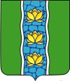 АДМИНИСТРАЦИЯ КУВШИНОВСКОГО РАЙОНАПОСТАНОВЛЕНИЕОб утверждении Программы профилактикинарушений юридическими лицами ииндивидуальными предпринимателямиобязательных требований жилищногозаконодательства на территорииМО «Кувшиновский район» на 2020 годВ соответствии с частью 1 статьи 8.2 Федерального закона от 26.12.2008                  № 294-ФЗ «О защите прав юридических лиц и индивидуальных предпринимателей при осуществлении государственного контроля (надзора) и муниципального контроля»,в целях предупреждения нарушений юридическими лицами и индивидуальными предпринимателями обязательных требований жилищного законодательства на территории МО «Кувшиновский район» на 2020 год,ПОСТАНОВЛЯЮ:1. Утвердить Программу профилактики нарушений юридическими лицами и индивидуальными предпринимателями обязательных требований жилищного законодательства на территории МО «Кувшиновский район» на 2020 год  (далее - Программа профилактики нарушений).2. Настоящее постановление вступает в силу с момента его подписания и подлежит размещению на официальном сайте администрации Кувшиновского района в сети «Интернет».3. Контроль за выполнением данного постановления оставляю за собой.И.о. главы администрации  Кувшиновского района                                                                              М.С. Аваев                                                                               Приложениек постановлению                                                                                                       администрации                                                                                            Кувшиновского района                                                                                                от 23.01.2020 № 20ПРОГРАММАпрофилактики нарушений юридическими лицами и индивидуальными предпринимателями обязательных требований жилищного законодательства на территории МО «Кувшиновский район » на 2020 год1. Общие положения1.1.Настоящая программа разработана в целях организации проведения администрацией Кувшиновского района профилактики нарушений требований жилищного законодательства в целях предупреждения возможного нарушения органами государственной власти, органами местного самоуправления, юридическими лицами, их руководителями и иными должностными лицами, индивидуальными предпринимателями  (далее – подконтрольные субъекты) обязательных требований жилищного законодательства и снижения рисков причинения ущерба охраняемым законом ценностям.	1.2.Профилактика нарушений обязательных требований жилищного     законодательства проводится в рамках осуществления муниципального  жилищного контроля.1.3.Целью программы является:1)предупреждение нарушений подконтрольными субъектами требований жилищного законодательства, включая устранение причин, факторов и условий, способствующих возможному нарушению обязательных требований;2)создание мотивации к добросовестному поведению подконтрольных субъектов;3)снижение уровня ущерба охраняемым законом ценностям.	1.4.Задачами программы являются:1)укрепление системы профилактики нарушений обязательных требований путем активизации профилактической деятельности;2)выявление причин, факторов и условий, способствующих нарушениям требований жилищного законодательства;3)повышение правосознания  и правовой культуры подконтрольных субъектов.1.5.Срок реализации программы – 2020 год.2. План – график профилактических мероприятий23.01.2020 г.№20г. Кувшиново№п/пНаименование мероприятияСрок реализации мероприятияОтветственный      исполнитель12341Поддержание в актуальном состоянии перечня и размещение на официальном сайте администрации Кувшиновского района текстов нормативных правовых актов  (их отдельных частей),содержащих обязательные требования, оценка соблюдения которых является предметом осуществления муниципального жилищного контроля и контрольных функций, соответствующих  нормативных правовых актовПостоянно(с 01.01.2020 г.по 31.12.2020г.)Отдел строительства и ЖКХ администрации Кувшиновского района Специалист общего отдела администрации Кувшиновского района2Информирование юридических лиц, индивидуальных предпринимателей по вопросам соблюдения обязательных требований, в том числе посредством:2.1Разъяснительной работы в средствах массовой информации и на официальном сайте администрации Кувшиновского районаПо мере необходимости (не реже 1 раза в квартал)Отдел строительства и ЖКХ администрации Кувшиновского района 2.2Устного консультирования по вопросам соблюдения обязательных требований, письменных ответов на поступающие письменные обращенияПо мере поступления обращенийОтдел строительства и ЖКХ администрации Кувшиновского района 3Обобщение и размещение практики осуществления муниципального жилищного контроля, в том числе с указанием наиболее часто встречающихся случаев нарушений обязательных требований с рекомендациями в отношении мер, которые должны приниматься юридическими лицами, индивидуальными предпринимателями, органами государственной власти и органами местного самоуправления, в целях недопущения таких нарушений По мере необходимостиОтдел строительства и ЖКХ администрации Кувшиновского района Специалист общего отдела администрации Кувшиновского района4Составление и направление предостережений о недопустимости нарушения обязательных требований в соответствии с частями 5-7 статьи 8.2 Федерального закона от 26.12.2008 №294-ФЗ «О защите прав юридических лиц и индивидуальных предпринимателей при осуществлении государственного контроля (надзора) и муниципального контроля» и в порядке, определяемом правительством Российской ФедерацииПо мере необходимости,при наличии сведений о признаках нарушений Отдел строительства и ЖКХ администрации Кувшиновского района 5Разработка и утверждение Программы профилактики нарушений на 2021 годДекабрь 2020 годаОтдел строительства и ЖКХ администрации Кувшиновского района 